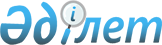 "Қазақстан Республикасы Президентiнiң 2005 жылғы 6 сәуiрдегi N 537 өкiмiне өзгерiстер мен толықтырулар енгiзу туралы" Қазақстан Республикасының Президентi өкiмiнiң жобасы туралыҚазақстан Республикасы Үкіметінің 2006 жылғы 1 наурыздағы N 143 Қаулысы

      Қазақстан Республикасының Үкiметi  ҚАУЛЫ ЕТЕДI: 

      "Қазақстан Республикасы Президентiнiң 2005 жылғы 6 сәуiрдегi N 537  өкiмiне  өзгерiстер мен толықтырулар енгiзу туралы" Қазақстан Республикасының Президентi өкiмiнiң жобасы Қазақстан Республикасы Президентiнiң қарауына енгiзiлсiн.        Қазақстан Республикасының 

      Премьер-Министрі  ҚАЗАҚСТАН РЕСПУБЛИКАСЫ ПРЕЗИДЕНТIНІҢ 

ӨКІМІ  Қазақстан Республикасы Президентiнiң 2005 жылғы 6 сәуiрдегi 

N 537 өкiмiне өзгерiстер мен толықтырулар енгiзу туралы       "Республикалық бюджет комиссиясының құрамы туралы" Қазақстан Республикасы Президентiнiң 2005 жылғы 6 сәуiрдегi N 537  өкiмiне  (Қазақстан Республикасының ПYАЖ-ы, 2005 ж., N 18, 206-құжат) мынадай өзгерiстер мен толықтырулар енгiзiлсiн: 

      көрсетiлген өкiммен белгіленген Республикалық бюджет комиссиясының құрамына мыналар енгiзiлсiн: Кармазина                 - Қазақстан Республикасы Экономика және 

Лена Мағауияқызы            бюджеттiк жоспарлау министрлiгi Бюджет 

                            саясаты және жоспарлау департаментiнiң 

                            директоры, хатшы Құсайынов                 - Қазақстан Республикасының Экономика және 

Марат Әпсеметұлы            бюджеттiк жоспарлау вице-министрi Меркель                   - Қазақстан Республикасы Парламентiнiң 

Иоган Давидович             Сенаты Өңiрлiк және салалық даму 

                            комитетiнiң төрағасы (келiсiм бойынша) Палымбетов                - Қазақстан Республикасының Экономика және 

Болат Әбiлқасымұлы          бюджеттiк жоспарлау вице-министрi; "Ахметов                  - Қазақстан Республикасының Премьер- 

Даниал Кенжетайұлы          Министрi, төраға"       деген жолдан кейiн мынадай мазмұндағы жолмен толықтырылсын: 

"Мәсiмов                  - Қазақстан Республикасы Премьер- 

Кәрiм Қажымқанұлы           Министрiнiң орынбасары, төрағаның 

                            орынбасары";       мына: 

"Коржова                  - Қазақстан Республикасының Экономика және 

Наталья Артемовна           бюджеттiк жоспарлау вице-министрi" "Орынбаев                 - Қазақстан Республикасы Президентiнiң 

Ербол Тұрмаханұлы           Әкiмшiлік Әлеуметтiк-экономикалық талдау 

                            бөлiмiнiң меңгерушiсi"       деген жолдар мынадай редакцияда жазылсын: 

"Коржова                  - Қазақстан Республикасының Қаржы 

Наталья Артемовна           министрi" "Орынбаев                 - Қазақстан Республикасы Президентiнiң 

Ербол Тұрмаханұлы           Әкiмшiлiгi Басшысының орынбасары>;       мына: 

"Мәсiмов                  - Қазақстан Республикасы Президентiнiң 

Кәрiм Қажымқанұлы           көмекшiсi"       деген жол алынып тасталсын; 

      көрсетiлген Комиссия құрамынан Ахметжан Смағұлұлы Есiмов, Сауат Мұхаметбайұлы Мыңбаев, Бақыт Тұрлыханұлы Сұлтанов, Қайрат Медiбайұлы Әйтекенов, Леонид Николаевич Бурлаков, Арман Ғалиасқарұлы Дунаев, Батырхан Арысбекұлы Исаев шығарылсын.        Қазақстан Республикасының 

      Президентi 
					© 2012. Қазақстан Республикасы Әділет министрлігінің «Қазақстан Республикасының Заңнама және құқықтық ақпарат институты» ШЖҚ РМК
				